Heathfield Centre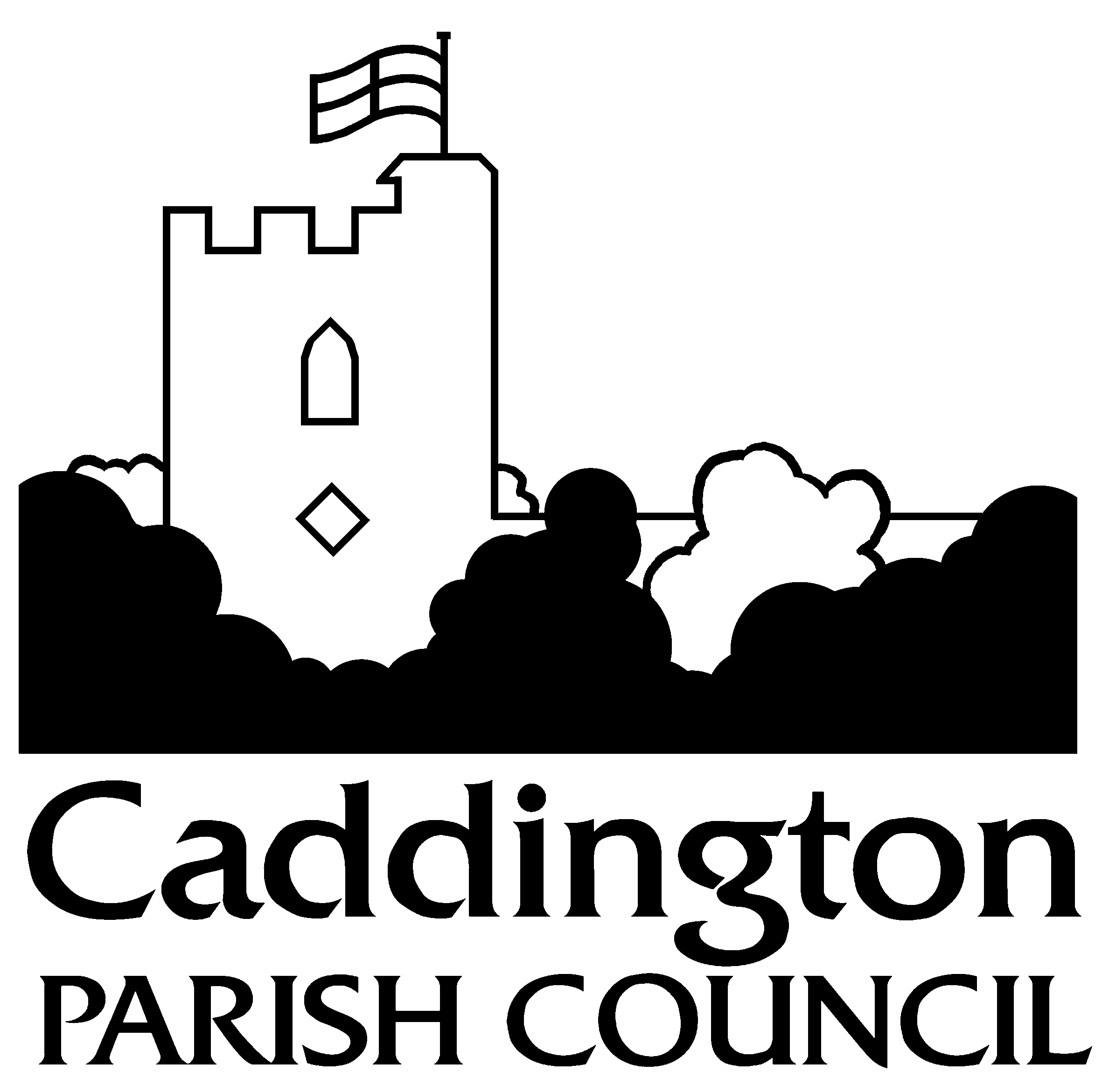 Hyde RoadCaddingtonBedfordshire  LU1 4HF 07912 298141clerk@caddington.com www.caddington.com5th June 2023To members of the Council I hereby give NOTICE and summon you to the next meeting of CADDINGTON PARISH COUNCIL on MONDAY 12th JUNE 2023 at 7:30pm at HEATHFIELD CENTRE, HYDE ROAD, LU1 4HFMembers of the Public: Informal public participation will be held from 7:30pm to 7:35pm for members of the public to address the Council. L HeartfieldL Heartfield, Clerk to Caddington Parish CouncilAGENDA7:30pm Public Participation for 5 minutes for members of the public to address the CouncilReceive apologies for absenceReceive any declarations of interest from members regarding items on the agendaAgree and sign minutes of the meeting of 15th May 2023 as a correct recordReceive progress on resolutions – for information onlyElection of Planning Committee Chairman and receive Declaration of Acceptance of OfficeMatters for attention of Police and receive Caddington Watch reportReceive report from Central Bedfordshire Ward Councillors and discuss CBC items Receive report from CaSeBuG (Caddington and Slip End Bus Users Group)Receive update on Heathfield Centre and developmentReceive update on Caddington Sports and Social ClubReceive update on Caddington Heritage GreenwayReceive report from Caddington Allotments and Leisure GardensDiscuss Parish events and review equipmentReceive Planning Committee comments & recommendations on planning matters CB/23/01720/GPDE   Oakfield Farm, Luton Road, Caddington, Luton, LU1 4ADPrior Notification of Householder Extension: Single storey rear extension, 8m beyond the rear wall of the original dwelling, maximum height of 3m & 3m to the eaves.
CB/23/01609/FULL  42 The Crescent, Caddington, Luton, LU1 4JAPart proposed, part retrospective detached outbuilding, front porch extension and boundary fencingLuton Rising  Airport expansionNotice of Acceptance for Development ConsentReceive general correspondence – for information onlyAuthorise accounts for payment Public Participation: 5 minutes for public to gain clarification of any item discussed on the agendaClosed agenda itemReceive co-option applications and co-opt new Councillors